УУД, метапредмет и конкурсы по ФГОС. Вступительное слово авторов.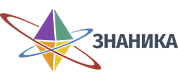 ЭЛЕКТРОННАЯ ШКОЛА ЗНАНИКА 
ZNANIKA.RU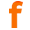 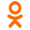 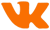 УУД, МЕТАПРЕДМЕТ И КОНКУРСЫ ПО ФГОС. ВСТУПИТЕЛЬНОЕ СЛОВО АВТОРОВ.УУД, МЕТАПРЕДМЕТ И КОНКУРСЫ ПО ФГОС. ВСТУПИТЕЛЬНОЕ СЛОВО АВТОРОВ.УУД, МЕТАПРЕДМЕТ И КОНКУРСЫ ПО ФГОС. ВСТУПИТЕЛЬНОЕ СЛОВО АВТОРОВ.Здравствуйте, уважаемые коллеги!Мы приглашаем вас принять участие в цикле метапредметных конкурсов, которые проводит Электронная школа Знаника.Мы — авторы этих конкурсов, практикующие учителя начальных классов, имеющие большой опыт работы. Задания к конкурсам разработаны на основе учебного материала по основным учебным предметам, изучаемым в начальной школе: математика, русский язык, окружающий мир. Задания конкурса представлены в разных форматах — словесном, графическом, числовом. Тем самым мы стремились уравнять шансы детей с разными наклонностями, дать всем участникам шанс проявить свои сильные стороны. Решая конкурсные задания, дети продемонстрируют способность к выполнению познавательныхуниверсальных учебных действий: познавательные логические действия; познавательные знаково-символические действия; познавательные действия по решению задач (проблем); познавательные действия по работе с информацией и чтению. Вместе они составляют основу умения учиться.Цель этих конкурсов — изучить и оценить уровень сформированности предметных и общеучебных умений, предусмотренных в новых государственных образовательных стандартах.Задания метапредметных конкурсов оценивают, насколько у учащихся сформированы навыки осознанного чтения, умения самостоятельно познавать, работая с текстовой информацией, использовать полученную ранее информацию, понимать и выполнять инструкции на материале математики, русского языка и окружающего мира. Дети смогут продемонстрировать не столько имеющиеся у них знания, сколько способность к нестандартным действиям, гибкому творческому мышлению. Участие в конкурсе поможет развивать у всех учащихся не только интеллектуальный потенциал, но и творческий.Конкурсы проводятся в классе. Учитель скачивает задания с бланками ответов и раздаёт их ученикам. На выполнение заданий отводится 45 минут. После выполнения работы детьми учитель загружает бланки ответов своих подопечных на сайт Знаники. На проведение каждого конкурса отводится около двух недель. Учитель сам выбирает удобное время для выполнения заданий учащимися своего класса.Работа состоит из трёх частей:тестовые задания, в которых дети выбирают один правильный ответ из четырёх;задания с открытым ответом, в них ребята записывают только ответы;творческое задание, выполняя это задание, дети составляют разные по жанру тексты.Для каждой параллели предлагается два варианта одинаковых по трудности, идентичных по содержанию заданий. Это сделано для того, чтобы учитель смог организовать проведение конкурса в рамках урока или дополнительных внеурочных часов со всеми желающими учениками своего класса. 
Независимые эксперты проверяют сданные работы, а затем анализируют результаты конкурса для каждого класса, от которого участвовало десять человек и больше.В анализе отражается:количество правильно выполненных заданий и процент этого количества от количества конкурсных заданий,уровень владения Универсальными Учебными Действиями (количество участников, которые показали высокий, оптимальный, достаточный и низкий уровни владения),результат заданий, определяющих владение учащимися определёнными познавательными УУД, по которому даётся средний процент владения действиями в классе и средний показатель по статистическим данным.Наши конкурсы помогут объективно оценить способности учащихся, выявить и получитьнезависимую оценку уровня сформированности у них метапредметных умений, необходимых для успешной жизни и учёбы, тем самым значительно повысят их учебно-познавательную мотивацию и оценку собственных способностей.В 2016-2017 учебном году пройдут четыре конкурса для учащихся 2-4 классов, по одному в каждой учебной четверти.I четверть — конкурс «Размышляй-ка».Его задания посвящены Году Российского кино (в частности, 80-летнему юбилею киностудии «Союзмультфильм»). Одна из задач этого конкурса — заинтересовать детей классическими советскими и российскими мультфильмами, такими, как «Дюймовочка», «Двенадцать месяцев», «В стране невыученных уроков», «Чиполлино», «Приключения Буратино» и другие.I I четверть — конкурс «Изучай-ка».Задания этого конкурса развивают умение детей находить нужную информацию в предложенном тексте — это одно из основных познавательных умений.I I I четверть — конкурс  «Успевай-ка».Его задания посвящены сказкам Пушкина, так как 10 февраля 2017 года исполнится 180 лет со дня его гибели. Сказки поэта читать интересно, их список невелик, но героев знают все. Одна из задач этого конкурса — открыть детям сказочный волшебный мир, вспомнив сюжеты этих замечательных историй.IV четверть — конкурс «Решай-ка».Задания этого конкурса подводят итоги учебного года. Они помогут детям вспомнить основной учебный материал и с увлечением подготовиться к итоговым работам.Будем рады видеть ваших учеников среди участников конкурса! Скачайте задания первого из них по кнопкам в конце письма.ЗАДАНИЯ 2 КЛАССА1 ВАРИАНТ2 ВАРИАНТЗАДАНИЯ 3 КЛАССА1 ВАРИАНТ2 ВАРИАНТЗАДАНИЯ 4 КЛАССА1 ВАРИАНТ2 ВАРИАНТЗдравствуйте, уважаемые коллеги!Мы приглашаем вас принять участие в цикле метапредметных конкурсов, которые проводит Электронная школа Знаника.Мы — авторы этих конкурсов, практикующие учителя начальных классов, имеющие большой опыт работы. Задания к конкурсам разработаны на основе учебного материала по основным учебным предметам, изучаемым в начальной школе: математика, русский язык, окружающий мир. Задания конкурса представлены в разных форматах — словесном, графическом, числовом. Тем самым мы стремились уравнять шансы детей с разными наклонностями, дать всем участникам шанс проявить свои сильные стороны. Решая конкурсные задания, дети продемонстрируют способность к выполнению познавательныхуниверсальных учебных действий: познавательные логические действия; познавательные знаково-символические действия; познавательные действия по решению задач (проблем); познавательные действия по работе с информацией и чтению. Вместе они составляют основу умения учиться.Цель этих конкурсов — изучить и оценить уровень сформированности предметных и общеучебных умений, предусмотренных в новых государственных образовательных стандартах.Задания метапредметных конкурсов оценивают, насколько у учащихся сформированы навыки осознанного чтения, умения самостоятельно познавать, работая с текстовой информацией, использовать полученную ранее информацию, понимать и выполнять инструкции на материале математики, русского языка и окружающего мира. Дети смогут продемонстрировать не столько имеющиеся у них знания, сколько способность к нестандартным действиям, гибкому творческому мышлению. Участие в конкурсе поможет развивать у всех учащихся не только интеллектуальный потенциал, но и творческий.Конкурсы проводятся в классе. Учитель скачивает задания с бланками ответов и раздаёт их ученикам. На выполнение заданий отводится 45 минут. После выполнения работы детьми учитель загружает бланки ответов своих подопечных на сайт Знаники. На проведение каждого конкурса отводится около двух недель. Учитель сам выбирает удобное время для выполнения заданий учащимися своего класса.Работа состоит из трёх частей:тестовые задания, в которых дети выбирают один правильный ответ из четырёх;задания с открытым ответом, в них ребята записывают только ответы;творческое задание, выполняя это задание, дети составляют разные по жанру тексты.Для каждой параллели предлагается два варианта одинаковых по трудности, идентичных по содержанию заданий. Это сделано для того, чтобы учитель смог организовать проведение конкурса в рамках урока или дополнительных внеурочных часов со всеми желающими учениками своего класса. 
Независимые эксперты проверяют сданные работы, а затем анализируют результаты конкурса для каждого класса, от которого участвовало десять человек и больше.В анализе отражается:количество правильно выполненных заданий и процент этого количества от количества конкурсных заданий,уровень владения Универсальными Учебными Действиями (количество участников, которые показали высокий, оптимальный, достаточный и низкий уровни владения),результат заданий, определяющих владение учащимися определёнными познавательными УУД, по которому даётся средний процент владения действиями в классе и средний показатель по статистическим данным.Наши конкурсы помогут объективно оценить способности учащихся, выявить и получитьнезависимую оценку уровня сформированности у них метапредметных умений, необходимых для успешной жизни и учёбы, тем самым значительно повысят их учебно-познавательную мотивацию и оценку собственных способностей.В 2016-2017 учебном году пройдут четыре конкурса для учащихся 2-4 классов, по одному в каждой учебной четверти.I четверть — конкурс «Размышляй-ка».Его задания посвящены Году Российского кино (в частности, 80-летнему юбилею киностудии «Союзмультфильм»). Одна из задач этого конкурса — заинтересовать детей классическими советскими и российскими мультфильмами, такими, как «Дюймовочка», «Двенадцать месяцев», «В стране невыученных уроков», «Чиполлино», «Приключения Буратино» и другие.I I четверть — конкурс «Изучай-ка».Задания этого конкурса развивают умение детей находить нужную информацию в предложенном тексте — это одно из основных познавательных умений.I I I четверть — конкурс  «Успевай-ка».Его задания посвящены сказкам Пушкина, так как 10 февраля 2017 года исполнится 180 лет со дня его гибели. Сказки поэта читать интересно, их список невелик, но героев знают все. Одна из задач этого конкурса — открыть детям сказочный волшебный мир, вспомнив сюжеты этих замечательных историй.IV четверть — конкурс «Решай-ка».Задания этого конкурса подводят итоги учебного года. Они помогут детям вспомнить основной учебный материал и с увлечением подготовиться к итоговым работам.Будем рады видеть ваших учеников среди участников конкурса! Скачайте задания первого из них по кнопкам в конце письма.ЗАДАНИЯ 2 КЛАССА1 ВАРИАНТ2 ВАРИАНТЗАДАНИЯ 3 КЛАССА1 ВАРИАНТ2 ВАРИАНТЗАДАНИЯ 4 КЛАССА1 ВАРИАНТ2 ВАРИАНТЗдравствуйте, уважаемые коллеги!Мы приглашаем вас принять участие в цикле метапредметных конкурсов, которые проводит Электронная школа Знаника.Мы — авторы этих конкурсов, практикующие учителя начальных классов, имеющие большой опыт работы. Задания к конкурсам разработаны на основе учебного материала по основным учебным предметам, изучаемым в начальной школе: математика, русский язык, окружающий мир. Задания конкурса представлены в разных форматах — словесном, графическом, числовом. Тем самым мы стремились уравнять шансы детей с разными наклонностями, дать всем участникам шанс проявить свои сильные стороны. Решая конкурсные задания, дети продемонстрируют способность к выполнению познавательныхуниверсальных учебных действий: познавательные логические действия; познавательные знаково-символические действия; познавательные действия по решению задач (проблем); познавательные действия по работе с информацией и чтению. Вместе они составляют основу умения учиться.Цель этих конкурсов — изучить и оценить уровень сформированности предметных и общеучебных умений, предусмотренных в новых государственных образовательных стандартах.Задания метапредметных конкурсов оценивают, насколько у учащихся сформированы навыки осознанного чтения, умения самостоятельно познавать, работая с текстовой информацией, использовать полученную ранее информацию, понимать и выполнять инструкции на материале математики, русского языка и окружающего мира. Дети смогут продемонстрировать не столько имеющиеся у них знания, сколько способность к нестандартным действиям, гибкому творческому мышлению. Участие в конкурсе поможет развивать у всех учащихся не только интеллектуальный потенциал, но и творческий.Конкурсы проводятся в классе. Учитель скачивает задания с бланками ответов и раздаёт их ученикам. На выполнение заданий отводится 45 минут. После выполнения работы детьми учитель загружает бланки ответов своих подопечных на сайт Знаники. На проведение каждого конкурса отводится около двух недель. Учитель сам выбирает удобное время для выполнения заданий учащимися своего класса.Работа состоит из трёх частей:тестовые задания, в которых дети выбирают один правильный ответ из четырёх;задания с открытым ответом, в них ребята записывают только ответы;творческое задание, выполняя это задание, дети составляют разные по жанру тексты.Для каждой параллели предлагается два варианта одинаковых по трудности, идентичных по содержанию заданий. Это сделано для того, чтобы учитель смог организовать проведение конкурса в рамках урока или дополнительных внеурочных часов со всеми желающими учениками своего класса. 
Независимые эксперты проверяют сданные работы, а затем анализируют результаты конкурса для каждого класса, от которого участвовало десять человек и больше.В анализе отражается:количество правильно выполненных заданий и процент этого количества от количества конкурсных заданий,уровень владения Универсальными Учебными Действиями (количество участников, которые показали высокий, оптимальный, достаточный и низкий уровни владения),результат заданий, определяющих владение учащимися определёнными познавательными УУД, по которому даётся средний процент владения действиями в классе и средний показатель по статистическим данным.Наши конкурсы помогут объективно оценить способности учащихся, выявить и получитьнезависимую оценку уровня сформированности у них метапредметных умений, необходимых для успешной жизни и учёбы, тем самым значительно повысят их учебно-познавательную мотивацию и оценку собственных способностей.В 2016-2017 учебном году пройдут четыре конкурса для учащихся 2-4 классов, по одному в каждой учебной четверти.I четверть — конкурс «Размышляй-ка».Его задания посвящены Году Российского кино (в частности, 80-летнему юбилею киностудии «Союзмультфильм»). Одна из задач этого конкурса — заинтересовать детей классическими советскими и российскими мультфильмами, такими, как «Дюймовочка», «Двенадцать месяцев», «В стране невыученных уроков», «Чиполлино», «Приключения Буратино» и другие.I I четверть — конкурс «Изучай-ка».Задания этого конкурса развивают умение детей находить нужную информацию в предложенном тексте — это одно из основных познавательных умений.I I I четверть — конкурс  «Успевай-ка».Его задания посвящены сказкам Пушкина, так как 10 февраля 2017 года исполнится 180 лет со дня его гибели. Сказки поэта читать интересно, их список невелик, но героев знают все. Одна из задач этого конкурса — открыть детям сказочный волшебный мир, вспомнив сюжеты этих замечательных историй.IV четверть — конкурс «Решай-ка».Задания этого конкурса подводят итоги учебного года. Они помогут детям вспомнить основной учебный материал и с увлечением подготовиться к итоговым работам.Будем рады видеть ваших учеников среди участников конкурса! Скачайте задания первого из них по кнопкам в конце письма.ЗАДАНИЯ 2 КЛАССА1 ВАРИАНТ2 ВАРИАНТЗАДАНИЯ 3 КЛАССА1 ВАРИАНТ2 ВАРИАНТЗАДАНИЯ 4 КЛАССА1 ВАРИАНТ2 ВАРИАНТ